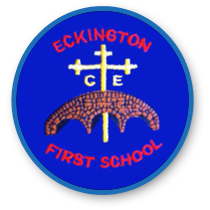 Teaching Assistant Level 2hoursTerm time only and I (pro rata) daysEckington CE Primary School is a welcoming, caring school. We deliver an excellent, curriculum  engaged learners in a happy, friendly and supportive environment. This is an exciting opportunity to work with delightful children as part of a dedicated and committed staff team.We are appoint a teaching assistant who can add skills and expertise to our flexible and knowledgeable team of staff.  to provide support for children in class . The successful candidate will be expected to provide general classroom support, working alongside the classroom teacherExperience of working across the primary age range is desirable. Applicants should state on their application form any areas of expertise they may be able to bring to the school.The duties and responsibilities allocated to the post will be based on the skills, experience, knowledge and qualifications of the individual appointed.The successful candidates will:Be a good classroom practitionerBe sensitive to the needs of individual learnersBe enthusiastic and determined to make learning funBe passionate about good teaching and learningHave good English and maths skillsBe responsibleand resourcefulHave relevant qualificationsBe committed to raising the level of achievement for all pupilsHave a positive, cheerful attitudeBe able to work effectively as part of a teamBe able to reflect the values of our Church schoolPlease contact Mrs Lorna Gower (School Administrator) on 01386 750666 or by email to office@eckingtonfirst.worcs.sch.uk for further informationEckington CE First School is committed to safeguarding and promoting the welfare of children and expects all staff and volunteers to share this commitment. 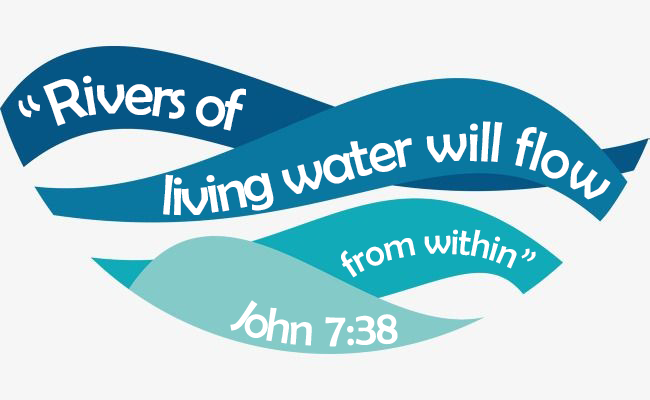 